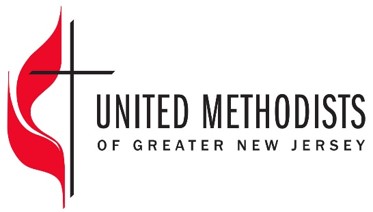 Mission Planning Questions Questions to explore with your mission committee and church leadership.What is a mission opportunity in your community your church is interested in? What strengths and assets of the church can support the mission opportunity?Who will lead the mission?Who can participate in this mission? (i.e. people in the community, children, older adults, people of all abilities, people with varying financial realities, people without transportation, etc.)Who do you need to speak with in order to learn more about this opportunity, including people within the church or wider community? How often will people engage in this mission?What resources are needed to support this mission? (financial, in-kind donations, etc.)Who are potential partners? (Who else in the community is doing something similar that you can partner with?)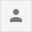 